STREDNÁ PRIEMYSELNÁ ŠKOLA JOZEFA MURGAŠA 
BANSKÁ BYSTRICA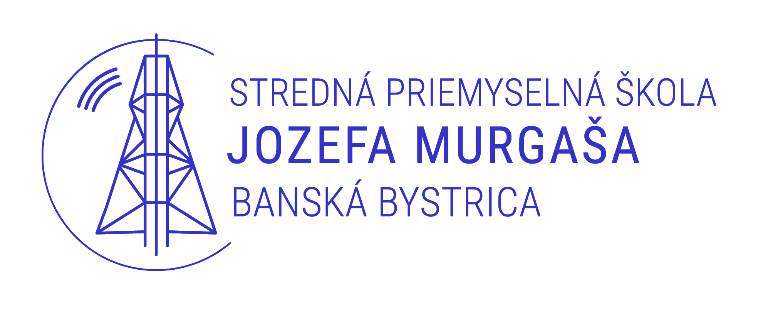 NÍZKOFREKVENČNÝ ZOSILŇOVAČMATURITNÁ PRÁCA PČOZ forma b)PETER PETRŽEL, IV. BBANSKÁ BYSTRICA 2022/2023STREDNÁ PRIEMYSELNÁ ŠKOLA JOZEFA MURGAŠA, HURBANOVA 6,  BANSKÁ BYSTRICAMeno a priezvisko:	Peter PetrželTrieda:	IV. BŠkolský rok:	2022/2023Odbor:	2561 M informačné a sieťové technológieNázov práce:	Komplexný návrh počítačovej sieteZadanie práce:	Zostrojiť pôdorys návrhu počítačovej siete	Zostrojiť logickú topológiu počítačovej siete	Zostrojiť adresný plán počítačovej siete	Navrhnúť štruktúrovanú kabeláž pre danú budovu	Overiť funkčnosť návrhu počítačovej siete	Vypočítať a zostrojiť tabuľku ceny navrhovanej 	počítačovej siete	Napísať sprievodnú dokumentáciuDátum zadania:	xx. 10. 2022Konzultant:	Ing. Miroslava GuzlejováPodpis konzultanta:	.......................................................STREDNÁ PRIEMYSELNÁ ŠKOLA JOZEFA MURGAŠA, HURBANOVA 6,  BANSKÁ BYSTRICAMeno a priezvisko:	Peter PetrželTrieda:	IV. DŠkolský rok:	2022/2023Odbor:	2675 M  elektrotechnikaVoliteľný predmet:	Obrazová a zvuková technikaNázov práce:	Nízkofrekvenčný zosilňovačZadanie práce:	Zostrojiť funkčný nízkofrekvenčný zosilňovač	Vytvoriť technickú dokumentáciu	Overiť vlastnosti zariadenia meraním, výsledky merania 	spracovať formou protokolu a priložiť k dokumentácií	Mať zaevidovaný plošný spoj číslom v školskej evidencií	Napísať sprievodnú dokumentáciu	Doložiť priebežnú vizualizáciu a prílohyDátum zadania:	xx. 10. 2022Konzultant:	Ing. Dominik ŠmondrkPodpis konzultanta:	.......................................................STREDNÁ PRIEMYSELNÁ ŠKOLA JOZEFA MURGAŠA, HURBANOVA 6,  BANSKÁ BYSTRICAMeno a priezvisko:	Peter PetrželTrieda:	IV. EŠkolský rok:	2021/2022Odbor:	2567 M multimédiáNázov práce:	3D model mestaZadanie práce:	Vytvoriť komplexné multimediálne dielo so 	zameraním na 3D model (podľa individuálneho zadania)	Napísať sprievodnú dokumentáciu	Doložiť priebežnú vizualizáciuDátum zadania:	xx. 10. 2022Konzultant:	Ing. Bohuslav Parobek Podpis konzultanta:	.......................................................ČESTNÉ VYHLÁSENIEČestne vyhlasujem, že túto maturitnú prácu som vypracoval samostatne s použitím uvedených literárnych zdrojov. Som si vedomý/vedomá dôsledkov, ak uvedené údaje nie sú pravdivé. Banská  Bystrica xx. xx. 2023	............................................	vlastnoručný podpis autora 